Warnschilder & WarnzeichenVerbotszeichenGHS Symbole für Gefahrstoffe GebotszeichenRettungszeichenBrandschutzzeichenSonstige xxxxxxxxxxxxxxxxxxxxxxxxxxxxxxxxxxxxxxxxxxxxxmm/JJJJmm/JJJJmm/JJJJmm/JJJJxxxxxxxxxXXXXXXXXXXXXXXXXXXXXXXXXXXXXXXXXXXXXXXXXXXXXX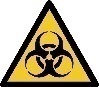 Mikroorganismen der Risikogruppe 2, können bei Einwirkung auf den menschlichen Körper Infektionen und Erkrankungen verursachen. Ein sensibilisierendes oder toxisches Potential ist ebenfalls nicht auszuschließen.Die Aufnahme in den Körper kann durch Inhalation von Aerosolen, Verschlucken erregerhaltigen Untersuchungsgutes, Eindringen von Erregern in bestehende oder verletzungsbedingte Hautschäden oder beim Verspritzen der Probe über das Auge und die Schleimhäute erfolgen.Bei vielen laborüblichen Tätigkeiten (z. B. Umfüllen, Ausplattieren, Pipettieren) können Aerosole entstehen, die bei Einwirkung auf den Menschen Infektionen verursachen können.Übertragung der Krankheitserreger auf dem Blutweg nach Verletzung durch scharfe / spitze GegenständeXXXMikroorganismen der Risikogruppe 2, können bei Einwirkung auf den menschlichen Körper Infektionen und Erkrankungen verursachen. Ein sensibilisierendes oder toxisches Potential ist ebenfalls nicht auszuschließen.Die Aufnahme in den Körper kann durch Inhalation von Aerosolen, Verschlucken erregerhaltigen Untersuchungsgutes, Eindringen von Erregern in bestehende oder verletzungsbedingte Hautschäden oder beim Verspritzen der Probe über das Auge und die Schleimhäute erfolgen.Bei vielen laborüblichen Tätigkeiten (z. B. Umfüllen, Ausplattieren, Pipettieren) können Aerosole entstehen, die bei Einwirkung auf den Menschen Infektionen verursachen können.Übertragung der Krankheitserreger auf dem Blutweg nach Verletzung durch scharfe / spitze GegenständeXXXMikroorganismen der Risikogruppe 2, können bei Einwirkung auf den menschlichen Körper Infektionen und Erkrankungen verursachen. Ein sensibilisierendes oder toxisches Potential ist ebenfalls nicht auszuschließen.Die Aufnahme in den Körper kann durch Inhalation von Aerosolen, Verschlucken erregerhaltigen Untersuchungsgutes, Eindringen von Erregern in bestehende oder verletzungsbedingte Hautschäden oder beim Verspritzen der Probe über das Auge und die Schleimhäute erfolgen.Bei vielen laborüblichen Tätigkeiten (z. B. Umfüllen, Ausplattieren, Pipettieren) können Aerosole entstehen, die bei Einwirkung auf den Menschen Infektionen verursachen können.Übertragung der Krankheitserreger auf dem Blutweg nach Verletzung durch scharfe / spitze GegenständeXXXMikroorganismen der Risikogruppe 2, können bei Einwirkung auf den menschlichen Körper Infektionen und Erkrankungen verursachen. Ein sensibilisierendes oder toxisches Potential ist ebenfalls nicht auszuschließen.Die Aufnahme in den Körper kann durch Inhalation von Aerosolen, Verschlucken erregerhaltigen Untersuchungsgutes, Eindringen von Erregern in bestehende oder verletzungsbedingte Hautschäden oder beim Verspritzen der Probe über das Auge und die Schleimhäute erfolgen.Bei vielen laborüblichen Tätigkeiten (z. B. Umfüllen, Ausplattieren, Pipettieren) können Aerosole entstehen, die bei Einwirkung auf den Menschen Infektionen verursachen können.Übertragung der Krankheitserreger auf dem Blutweg nach Verletzung durch scharfe / spitze GegenständeXXXMikroorganismen der Risikogruppe 2, können bei Einwirkung auf den menschlichen Körper Infektionen und Erkrankungen verursachen. Ein sensibilisierendes oder toxisches Potential ist ebenfalls nicht auszuschließen.Die Aufnahme in den Körper kann durch Inhalation von Aerosolen, Verschlucken erregerhaltigen Untersuchungsgutes, Eindringen von Erregern in bestehende oder verletzungsbedingte Hautschäden oder beim Verspritzen der Probe über das Auge und die Schleimhäute erfolgen.Bei vielen laborüblichen Tätigkeiten (z. B. Umfüllen, Ausplattieren, Pipettieren) können Aerosole entstehen, die bei Einwirkung auf den Menschen Infektionen verursachen können.Übertragung der Krankheitserreger auf dem Blutweg nach Verletzung durch scharfe / spitze GegenständeXXXMikroorganismen der Risikogruppe 2, können bei Einwirkung auf den menschlichen Körper Infektionen und Erkrankungen verursachen. Ein sensibilisierendes oder toxisches Potential ist ebenfalls nicht auszuschließen.Die Aufnahme in den Körper kann durch Inhalation von Aerosolen, Verschlucken erregerhaltigen Untersuchungsgutes, Eindringen von Erregern in bestehende oder verletzungsbedingte Hautschäden oder beim Verspritzen der Probe über das Auge und die Schleimhäute erfolgen.Bei vielen laborüblichen Tätigkeiten (z. B. Umfüllen, Ausplattieren, Pipettieren) können Aerosole entstehen, die bei Einwirkung auf den Menschen Infektionen verursachen können.Übertragung der Krankheitserreger auf dem Blutweg nach Verletzung durch scharfe / spitze GegenständeXXXMikroorganismen der Risikogruppe 2, können bei Einwirkung auf den menschlichen Körper Infektionen und Erkrankungen verursachen. Ein sensibilisierendes oder toxisches Potential ist ebenfalls nicht auszuschließen.Die Aufnahme in den Körper kann durch Inhalation von Aerosolen, Verschlucken erregerhaltigen Untersuchungsgutes, Eindringen von Erregern in bestehende oder verletzungsbedingte Hautschäden oder beim Verspritzen der Probe über das Auge und die Schleimhäute erfolgen.Bei vielen laborüblichen Tätigkeiten (z. B. Umfüllen, Ausplattieren, Pipettieren) können Aerosole entstehen, die bei Einwirkung auf den Menschen Infektionen verursachen können.Übertragung der Krankheitserreger auf dem Blutweg nach Verletzung durch scharfe / spitze GegenständeXXXMikroorganismen der Risikogruppe 2, können bei Einwirkung auf den menschlichen Körper Infektionen und Erkrankungen verursachen. Ein sensibilisierendes oder toxisches Potential ist ebenfalls nicht auszuschließen.Die Aufnahme in den Körper kann durch Inhalation von Aerosolen, Verschlucken erregerhaltigen Untersuchungsgutes, Eindringen von Erregern in bestehende oder verletzungsbedingte Hautschäden oder beim Verspritzen der Probe über das Auge und die Schleimhäute erfolgen.Bei vielen laborüblichen Tätigkeiten (z. B. Umfüllen, Ausplattieren, Pipettieren) können Aerosole entstehen, die bei Einwirkung auf den Menschen Infektionen verursachen können.Übertragung der Krankheitserreger auf dem Blutweg nach Verletzung durch scharfe / spitze GegenständeXXXMikroorganismen der Risikogruppe 2, können bei Einwirkung auf den menschlichen Körper Infektionen und Erkrankungen verursachen. Ein sensibilisierendes oder toxisches Potential ist ebenfalls nicht auszuschließen.Die Aufnahme in den Körper kann durch Inhalation von Aerosolen, Verschlucken erregerhaltigen Untersuchungsgutes, Eindringen von Erregern in bestehende oder verletzungsbedingte Hautschäden oder beim Verspritzen der Probe über das Auge und die Schleimhäute erfolgen.Bei vielen laborüblichen Tätigkeiten (z. B. Umfüllen, Ausplattieren, Pipettieren) können Aerosole entstehen, die bei Einwirkung auf den Menschen Infektionen verursachen können.Übertragung der Krankheitserreger auf dem Blutweg nach Verletzung durch scharfe / spitze GegenständeXXXMikroorganismen der Risikogruppe 2, können bei Einwirkung auf den menschlichen Körper Infektionen und Erkrankungen verursachen. Ein sensibilisierendes oder toxisches Potential ist ebenfalls nicht auszuschließen.Die Aufnahme in den Körper kann durch Inhalation von Aerosolen, Verschlucken erregerhaltigen Untersuchungsgutes, Eindringen von Erregern in bestehende oder verletzungsbedingte Hautschäden oder beim Verspritzen der Probe über das Auge und die Schleimhäute erfolgen.Bei vielen laborüblichen Tätigkeiten (z. B. Umfüllen, Ausplattieren, Pipettieren) können Aerosole entstehen, die bei Einwirkung auf den Menschen Infektionen verursachen können.Übertragung der Krankheitserreger auf dem Blutweg nach Verletzung durch scharfe / spitze GegenständeXXXMikroorganismen der Risikogruppe 2, können bei Einwirkung auf den menschlichen Körper Infektionen und Erkrankungen verursachen. Ein sensibilisierendes oder toxisches Potential ist ebenfalls nicht auszuschließen.Die Aufnahme in den Körper kann durch Inhalation von Aerosolen, Verschlucken erregerhaltigen Untersuchungsgutes, Eindringen von Erregern in bestehende oder verletzungsbedingte Hautschäden oder beim Verspritzen der Probe über das Auge und die Schleimhäute erfolgen.Bei vielen laborüblichen Tätigkeiten (z. B. Umfüllen, Ausplattieren, Pipettieren) können Aerosole entstehen, die bei Einwirkung auf den Menschen Infektionen verursachen können.Übertragung der Krankheitserreger auf dem Blutweg nach Verletzung durch scharfe / spitze GegenständeXXXMikroorganismen der Risikogruppe 2, können bei Einwirkung auf den menschlichen Körper Infektionen und Erkrankungen verursachen. Ein sensibilisierendes oder toxisches Potential ist ebenfalls nicht auszuschließen.Die Aufnahme in den Körper kann durch Inhalation von Aerosolen, Verschlucken erregerhaltigen Untersuchungsgutes, Eindringen von Erregern in bestehende oder verletzungsbedingte Hautschäden oder beim Verspritzen der Probe über das Auge und die Schleimhäute erfolgen.Bei vielen laborüblichen Tätigkeiten (z. B. Umfüllen, Ausplattieren, Pipettieren) können Aerosole entstehen, die bei Einwirkung auf den Menschen Infektionen verursachen können.Übertragung der Krankheitserreger auf dem Blutweg nach Verletzung durch scharfe / spitze GegenständeXXXMikroorganismen der Risikogruppe 2, können bei Einwirkung auf den menschlichen Körper Infektionen und Erkrankungen verursachen. Ein sensibilisierendes oder toxisches Potential ist ebenfalls nicht auszuschließen.Die Aufnahme in den Körper kann durch Inhalation von Aerosolen, Verschlucken erregerhaltigen Untersuchungsgutes, Eindringen von Erregern in bestehende oder verletzungsbedingte Hautschäden oder beim Verspritzen der Probe über das Auge und die Schleimhäute erfolgen.Bei vielen laborüblichen Tätigkeiten (z. B. Umfüllen, Ausplattieren, Pipettieren) können Aerosole entstehen, die bei Einwirkung auf den Menschen Infektionen verursachen können.Übertragung der Krankheitserreger auf dem Blutweg nach Verletzung durch scharfe / spitze GegenständeXXXMikroorganismen der Risikogruppe 2, können bei Einwirkung auf den menschlichen Körper Infektionen und Erkrankungen verursachen. Ein sensibilisierendes oder toxisches Potential ist ebenfalls nicht auszuschließen.Die Aufnahme in den Körper kann durch Inhalation von Aerosolen, Verschlucken erregerhaltigen Untersuchungsgutes, Eindringen von Erregern in bestehende oder verletzungsbedingte Hautschäden oder beim Verspritzen der Probe über das Auge und die Schleimhäute erfolgen.Bei vielen laborüblichen Tätigkeiten (z. B. Umfüllen, Ausplattieren, Pipettieren) können Aerosole entstehen, die bei Einwirkung auf den Menschen Infektionen verursachen können.Übertragung der Krankheitserreger auf dem Blutweg nach Verletzung durch scharfe / spitze GegenständeXXXMikroorganismen der Risikogruppe 2, können bei Einwirkung auf den menschlichen Körper Infektionen und Erkrankungen verursachen. Ein sensibilisierendes oder toxisches Potential ist ebenfalls nicht auszuschließen.Die Aufnahme in den Körper kann durch Inhalation von Aerosolen, Verschlucken erregerhaltigen Untersuchungsgutes, Eindringen von Erregern in bestehende oder verletzungsbedingte Hautschäden oder beim Verspritzen der Probe über das Auge und die Schleimhäute erfolgen.Bei vielen laborüblichen Tätigkeiten (z. B. Umfüllen, Ausplattieren, Pipettieren) können Aerosole entstehen, die bei Einwirkung auf den Menschen Infektionen verursachen können.Übertragung der Krankheitserreger auf dem Blutweg nach Verletzung durch scharfe / spitze GegenständeXXX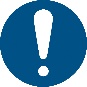 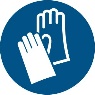 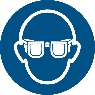 Tätigkeiten mit biologischen Arbeitsstoffen der Risikogruppe 2 dürfen ausschließlich in Laboratorien der Schutzstufe 2 oder höher durchgeführt werden.Zutritt zum Labor haben nur Personen, die vom Laborleiter hierzu ermächtigt werden.Präparate möglichst dicht verschlossen halten.Im Labor ist ein geschlossener Laborkittel, festes und geschlossenes Schuhwerk sowie Schutzbrille zu tragen. Nach Möglichkeit unter Absaugung oder Sicherheitswerkbank (Lüftung vor Aufnahme der Tätigkeit einschalten) arbeiten. Sicherheitswerkbank aufgeräumt, sauber und ordentlich halten. Nach Abschluss der Tätigkeiten Arbeitsfläche gemäß Hygieneplan desinfizieren und UV-Licht einschalten.Ess-, Trink- und Rauchverbot am Arbeitsplatz beachten.Hygieneplan einhalten und Waschgelegenheiten nutzen.Schutzkleidung regelmäßig wechseln.Straßen- und Schutzkleidung getrennt aufbewahren.Arbeitsmedizinische Vorsorge nach ArbMedVV Anhang Teil 2 wahrnehmen.Mögliche Schutzimpfungen durchführen lassen.XXXTätigkeiten mit biologischen Arbeitsstoffen der Risikogruppe 2 dürfen ausschließlich in Laboratorien der Schutzstufe 2 oder höher durchgeführt werden.Zutritt zum Labor haben nur Personen, die vom Laborleiter hierzu ermächtigt werden.Präparate möglichst dicht verschlossen halten.Im Labor ist ein geschlossener Laborkittel, festes und geschlossenes Schuhwerk sowie Schutzbrille zu tragen. Nach Möglichkeit unter Absaugung oder Sicherheitswerkbank (Lüftung vor Aufnahme der Tätigkeit einschalten) arbeiten. Sicherheitswerkbank aufgeräumt, sauber und ordentlich halten. Nach Abschluss der Tätigkeiten Arbeitsfläche gemäß Hygieneplan desinfizieren und UV-Licht einschalten.Ess-, Trink- und Rauchverbot am Arbeitsplatz beachten.Hygieneplan einhalten und Waschgelegenheiten nutzen.Schutzkleidung regelmäßig wechseln.Straßen- und Schutzkleidung getrennt aufbewahren.Arbeitsmedizinische Vorsorge nach ArbMedVV Anhang Teil 2 wahrnehmen.Mögliche Schutzimpfungen durchführen lassen.XXXTätigkeiten mit biologischen Arbeitsstoffen der Risikogruppe 2 dürfen ausschließlich in Laboratorien der Schutzstufe 2 oder höher durchgeführt werden.Zutritt zum Labor haben nur Personen, die vom Laborleiter hierzu ermächtigt werden.Präparate möglichst dicht verschlossen halten.Im Labor ist ein geschlossener Laborkittel, festes und geschlossenes Schuhwerk sowie Schutzbrille zu tragen. Nach Möglichkeit unter Absaugung oder Sicherheitswerkbank (Lüftung vor Aufnahme der Tätigkeit einschalten) arbeiten. Sicherheitswerkbank aufgeräumt, sauber und ordentlich halten. Nach Abschluss der Tätigkeiten Arbeitsfläche gemäß Hygieneplan desinfizieren und UV-Licht einschalten.Ess-, Trink- und Rauchverbot am Arbeitsplatz beachten.Hygieneplan einhalten und Waschgelegenheiten nutzen.Schutzkleidung regelmäßig wechseln.Straßen- und Schutzkleidung getrennt aufbewahren.Arbeitsmedizinische Vorsorge nach ArbMedVV Anhang Teil 2 wahrnehmen.Mögliche Schutzimpfungen durchführen lassen.XXXTätigkeiten mit biologischen Arbeitsstoffen der Risikogruppe 2 dürfen ausschließlich in Laboratorien der Schutzstufe 2 oder höher durchgeführt werden.Zutritt zum Labor haben nur Personen, die vom Laborleiter hierzu ermächtigt werden.Präparate möglichst dicht verschlossen halten.Im Labor ist ein geschlossener Laborkittel, festes und geschlossenes Schuhwerk sowie Schutzbrille zu tragen. Nach Möglichkeit unter Absaugung oder Sicherheitswerkbank (Lüftung vor Aufnahme der Tätigkeit einschalten) arbeiten. Sicherheitswerkbank aufgeräumt, sauber und ordentlich halten. Nach Abschluss der Tätigkeiten Arbeitsfläche gemäß Hygieneplan desinfizieren und UV-Licht einschalten.Ess-, Trink- und Rauchverbot am Arbeitsplatz beachten.Hygieneplan einhalten und Waschgelegenheiten nutzen.Schutzkleidung regelmäßig wechseln.Straßen- und Schutzkleidung getrennt aufbewahren.Arbeitsmedizinische Vorsorge nach ArbMedVV Anhang Teil 2 wahrnehmen.Mögliche Schutzimpfungen durchführen lassen.XXXTätigkeiten mit biologischen Arbeitsstoffen der Risikogruppe 2 dürfen ausschließlich in Laboratorien der Schutzstufe 2 oder höher durchgeführt werden.Zutritt zum Labor haben nur Personen, die vom Laborleiter hierzu ermächtigt werden.Präparate möglichst dicht verschlossen halten.Im Labor ist ein geschlossener Laborkittel, festes und geschlossenes Schuhwerk sowie Schutzbrille zu tragen. Nach Möglichkeit unter Absaugung oder Sicherheitswerkbank (Lüftung vor Aufnahme der Tätigkeit einschalten) arbeiten. Sicherheitswerkbank aufgeräumt, sauber und ordentlich halten. Nach Abschluss der Tätigkeiten Arbeitsfläche gemäß Hygieneplan desinfizieren und UV-Licht einschalten.Ess-, Trink- und Rauchverbot am Arbeitsplatz beachten.Hygieneplan einhalten und Waschgelegenheiten nutzen.Schutzkleidung regelmäßig wechseln.Straßen- und Schutzkleidung getrennt aufbewahren.Arbeitsmedizinische Vorsorge nach ArbMedVV Anhang Teil 2 wahrnehmen.Mögliche Schutzimpfungen durchführen lassen.XXXTätigkeiten mit biologischen Arbeitsstoffen der Risikogruppe 2 dürfen ausschließlich in Laboratorien der Schutzstufe 2 oder höher durchgeführt werden.Zutritt zum Labor haben nur Personen, die vom Laborleiter hierzu ermächtigt werden.Präparate möglichst dicht verschlossen halten.Im Labor ist ein geschlossener Laborkittel, festes und geschlossenes Schuhwerk sowie Schutzbrille zu tragen. Nach Möglichkeit unter Absaugung oder Sicherheitswerkbank (Lüftung vor Aufnahme der Tätigkeit einschalten) arbeiten. Sicherheitswerkbank aufgeräumt, sauber und ordentlich halten. Nach Abschluss der Tätigkeiten Arbeitsfläche gemäß Hygieneplan desinfizieren und UV-Licht einschalten.Ess-, Trink- und Rauchverbot am Arbeitsplatz beachten.Hygieneplan einhalten und Waschgelegenheiten nutzen.Schutzkleidung regelmäßig wechseln.Straßen- und Schutzkleidung getrennt aufbewahren.Arbeitsmedizinische Vorsorge nach ArbMedVV Anhang Teil 2 wahrnehmen.Mögliche Schutzimpfungen durchführen lassen.XXXTätigkeiten mit biologischen Arbeitsstoffen der Risikogruppe 2 dürfen ausschließlich in Laboratorien der Schutzstufe 2 oder höher durchgeführt werden.Zutritt zum Labor haben nur Personen, die vom Laborleiter hierzu ermächtigt werden.Präparate möglichst dicht verschlossen halten.Im Labor ist ein geschlossener Laborkittel, festes und geschlossenes Schuhwerk sowie Schutzbrille zu tragen. Nach Möglichkeit unter Absaugung oder Sicherheitswerkbank (Lüftung vor Aufnahme der Tätigkeit einschalten) arbeiten. Sicherheitswerkbank aufgeräumt, sauber und ordentlich halten. Nach Abschluss der Tätigkeiten Arbeitsfläche gemäß Hygieneplan desinfizieren und UV-Licht einschalten.Ess-, Trink- und Rauchverbot am Arbeitsplatz beachten.Hygieneplan einhalten und Waschgelegenheiten nutzen.Schutzkleidung regelmäßig wechseln.Straßen- und Schutzkleidung getrennt aufbewahren.Arbeitsmedizinische Vorsorge nach ArbMedVV Anhang Teil 2 wahrnehmen.Mögliche Schutzimpfungen durchführen lassen.XXXTätigkeiten mit biologischen Arbeitsstoffen der Risikogruppe 2 dürfen ausschließlich in Laboratorien der Schutzstufe 2 oder höher durchgeführt werden.Zutritt zum Labor haben nur Personen, die vom Laborleiter hierzu ermächtigt werden.Präparate möglichst dicht verschlossen halten.Im Labor ist ein geschlossener Laborkittel, festes und geschlossenes Schuhwerk sowie Schutzbrille zu tragen. Nach Möglichkeit unter Absaugung oder Sicherheitswerkbank (Lüftung vor Aufnahme der Tätigkeit einschalten) arbeiten. Sicherheitswerkbank aufgeräumt, sauber und ordentlich halten. Nach Abschluss der Tätigkeiten Arbeitsfläche gemäß Hygieneplan desinfizieren und UV-Licht einschalten.Ess-, Trink- und Rauchverbot am Arbeitsplatz beachten.Hygieneplan einhalten und Waschgelegenheiten nutzen.Schutzkleidung regelmäßig wechseln.Straßen- und Schutzkleidung getrennt aufbewahren.Arbeitsmedizinische Vorsorge nach ArbMedVV Anhang Teil 2 wahrnehmen.Mögliche Schutzimpfungen durchführen lassen.XXXTätigkeiten mit biologischen Arbeitsstoffen der Risikogruppe 2 dürfen ausschließlich in Laboratorien der Schutzstufe 2 oder höher durchgeführt werden.Zutritt zum Labor haben nur Personen, die vom Laborleiter hierzu ermächtigt werden.Präparate möglichst dicht verschlossen halten.Im Labor ist ein geschlossener Laborkittel, festes und geschlossenes Schuhwerk sowie Schutzbrille zu tragen. Nach Möglichkeit unter Absaugung oder Sicherheitswerkbank (Lüftung vor Aufnahme der Tätigkeit einschalten) arbeiten. Sicherheitswerkbank aufgeräumt, sauber und ordentlich halten. Nach Abschluss der Tätigkeiten Arbeitsfläche gemäß Hygieneplan desinfizieren und UV-Licht einschalten.Ess-, Trink- und Rauchverbot am Arbeitsplatz beachten.Hygieneplan einhalten und Waschgelegenheiten nutzen.Schutzkleidung regelmäßig wechseln.Straßen- und Schutzkleidung getrennt aufbewahren.Arbeitsmedizinische Vorsorge nach ArbMedVV Anhang Teil 2 wahrnehmen.Mögliche Schutzimpfungen durchführen lassen.XXXTätigkeiten mit biologischen Arbeitsstoffen der Risikogruppe 2 dürfen ausschließlich in Laboratorien der Schutzstufe 2 oder höher durchgeführt werden.Zutritt zum Labor haben nur Personen, die vom Laborleiter hierzu ermächtigt werden.Präparate möglichst dicht verschlossen halten.Im Labor ist ein geschlossener Laborkittel, festes und geschlossenes Schuhwerk sowie Schutzbrille zu tragen. Nach Möglichkeit unter Absaugung oder Sicherheitswerkbank (Lüftung vor Aufnahme der Tätigkeit einschalten) arbeiten. Sicherheitswerkbank aufgeräumt, sauber und ordentlich halten. Nach Abschluss der Tätigkeiten Arbeitsfläche gemäß Hygieneplan desinfizieren und UV-Licht einschalten.Ess-, Trink- und Rauchverbot am Arbeitsplatz beachten.Hygieneplan einhalten und Waschgelegenheiten nutzen.Schutzkleidung regelmäßig wechseln.Straßen- und Schutzkleidung getrennt aufbewahren.Arbeitsmedizinische Vorsorge nach ArbMedVV Anhang Teil 2 wahrnehmen.Mögliche Schutzimpfungen durchführen lassen.XXXTätigkeiten mit biologischen Arbeitsstoffen der Risikogruppe 2 dürfen ausschließlich in Laboratorien der Schutzstufe 2 oder höher durchgeführt werden.Zutritt zum Labor haben nur Personen, die vom Laborleiter hierzu ermächtigt werden.Präparate möglichst dicht verschlossen halten.Im Labor ist ein geschlossener Laborkittel, festes und geschlossenes Schuhwerk sowie Schutzbrille zu tragen. Nach Möglichkeit unter Absaugung oder Sicherheitswerkbank (Lüftung vor Aufnahme der Tätigkeit einschalten) arbeiten. Sicherheitswerkbank aufgeräumt, sauber und ordentlich halten. Nach Abschluss der Tätigkeiten Arbeitsfläche gemäß Hygieneplan desinfizieren und UV-Licht einschalten.Ess-, Trink- und Rauchverbot am Arbeitsplatz beachten.Hygieneplan einhalten und Waschgelegenheiten nutzen.Schutzkleidung regelmäßig wechseln.Straßen- und Schutzkleidung getrennt aufbewahren.Arbeitsmedizinische Vorsorge nach ArbMedVV Anhang Teil 2 wahrnehmen.Mögliche Schutzimpfungen durchführen lassen.XXXTätigkeiten mit biologischen Arbeitsstoffen der Risikogruppe 2 dürfen ausschließlich in Laboratorien der Schutzstufe 2 oder höher durchgeführt werden.Zutritt zum Labor haben nur Personen, die vom Laborleiter hierzu ermächtigt werden.Präparate möglichst dicht verschlossen halten.Im Labor ist ein geschlossener Laborkittel, festes und geschlossenes Schuhwerk sowie Schutzbrille zu tragen. Nach Möglichkeit unter Absaugung oder Sicherheitswerkbank (Lüftung vor Aufnahme der Tätigkeit einschalten) arbeiten. Sicherheitswerkbank aufgeräumt, sauber und ordentlich halten. Nach Abschluss der Tätigkeiten Arbeitsfläche gemäß Hygieneplan desinfizieren und UV-Licht einschalten.Ess-, Trink- und Rauchverbot am Arbeitsplatz beachten.Hygieneplan einhalten und Waschgelegenheiten nutzen.Schutzkleidung regelmäßig wechseln.Straßen- und Schutzkleidung getrennt aufbewahren.Arbeitsmedizinische Vorsorge nach ArbMedVV Anhang Teil 2 wahrnehmen.Mögliche Schutzimpfungen durchführen lassen.XXXTätigkeiten mit biologischen Arbeitsstoffen der Risikogruppe 2 dürfen ausschließlich in Laboratorien der Schutzstufe 2 oder höher durchgeführt werden.Zutritt zum Labor haben nur Personen, die vom Laborleiter hierzu ermächtigt werden.Präparate möglichst dicht verschlossen halten.Im Labor ist ein geschlossener Laborkittel, festes und geschlossenes Schuhwerk sowie Schutzbrille zu tragen. Nach Möglichkeit unter Absaugung oder Sicherheitswerkbank (Lüftung vor Aufnahme der Tätigkeit einschalten) arbeiten. Sicherheitswerkbank aufgeräumt, sauber und ordentlich halten. Nach Abschluss der Tätigkeiten Arbeitsfläche gemäß Hygieneplan desinfizieren und UV-Licht einschalten.Ess-, Trink- und Rauchverbot am Arbeitsplatz beachten.Hygieneplan einhalten und Waschgelegenheiten nutzen.Schutzkleidung regelmäßig wechseln.Straßen- und Schutzkleidung getrennt aufbewahren.Arbeitsmedizinische Vorsorge nach ArbMedVV Anhang Teil 2 wahrnehmen.Mögliche Schutzimpfungen durchführen lassen.XXXTätigkeiten mit biologischen Arbeitsstoffen der Risikogruppe 2 dürfen ausschließlich in Laboratorien der Schutzstufe 2 oder höher durchgeführt werden.Zutritt zum Labor haben nur Personen, die vom Laborleiter hierzu ermächtigt werden.Präparate möglichst dicht verschlossen halten.Im Labor ist ein geschlossener Laborkittel, festes und geschlossenes Schuhwerk sowie Schutzbrille zu tragen. Nach Möglichkeit unter Absaugung oder Sicherheitswerkbank (Lüftung vor Aufnahme der Tätigkeit einschalten) arbeiten. Sicherheitswerkbank aufgeräumt, sauber und ordentlich halten. Nach Abschluss der Tätigkeiten Arbeitsfläche gemäß Hygieneplan desinfizieren und UV-Licht einschalten.Ess-, Trink- und Rauchverbot am Arbeitsplatz beachten.Hygieneplan einhalten und Waschgelegenheiten nutzen.Schutzkleidung regelmäßig wechseln.Straßen- und Schutzkleidung getrennt aufbewahren.Arbeitsmedizinische Vorsorge nach ArbMedVV Anhang Teil 2 wahrnehmen.Mögliche Schutzimpfungen durchführen lassen.XXXTätigkeiten mit biologischen Arbeitsstoffen der Risikogruppe 2 dürfen ausschließlich in Laboratorien der Schutzstufe 2 oder höher durchgeführt werden.Zutritt zum Labor haben nur Personen, die vom Laborleiter hierzu ermächtigt werden.Präparate möglichst dicht verschlossen halten.Im Labor ist ein geschlossener Laborkittel, festes und geschlossenes Schuhwerk sowie Schutzbrille zu tragen. Nach Möglichkeit unter Absaugung oder Sicherheitswerkbank (Lüftung vor Aufnahme der Tätigkeit einschalten) arbeiten. Sicherheitswerkbank aufgeräumt, sauber und ordentlich halten. Nach Abschluss der Tätigkeiten Arbeitsfläche gemäß Hygieneplan desinfizieren und UV-Licht einschalten.Ess-, Trink- und Rauchverbot am Arbeitsplatz beachten.Hygieneplan einhalten und Waschgelegenheiten nutzen.Schutzkleidung regelmäßig wechseln.Straßen- und Schutzkleidung getrennt aufbewahren.Arbeitsmedizinische Vorsorge nach ArbMedVV Anhang Teil 2 wahrnehmen.Mögliche Schutzimpfungen durchführen lassen.XXX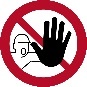 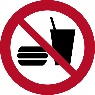 Ruhe bewahren! Informationen siehe: Örtlicher Notfallplan!Ruhe bewahren! Informationen siehe: Örtlicher Notfallplan!Ruhe bewahren! Informationen siehe: Örtlicher Notfallplan!Ruhe bewahren! Informationen siehe: Örtlicher Notfallplan!Ruhe bewahren! Informationen siehe: Örtlicher Notfallplan!Ruhe bewahren! Informationen siehe: Örtlicher Notfallplan!Ruhe bewahren! Informationen siehe: Örtlicher Notfallplan!Ruhe bewahren! Informationen siehe: Örtlicher Notfallplan!Tel.: 12666Sofort den Vorgesetzten informieren!Sofort den Vorgesetzten informieren!Sofort den Vorgesetzten informieren!Sofort den Vorgesetzten informieren!Sofort den Vorgesetzten informieren!Sofort den Vorgesetzten informieren!Sofort den Vorgesetzten informieren!Sofort den Vorgesetzten informieren!Mitarbeiter warnen, Bereich ggf. absperren und sofort denMitarbeiter warnen, Bereich ggf. absperren und sofort denMitarbeiter warnen, Bereich ggf. absperren und sofort denMitarbeiter warnen, Bereich ggf. absperren und sofort denMitarbeiter warnen, Bereich ggf. absperren und sofort denMitarbeiter warnen, Bereich ggf. absperren und sofort denMitarbeiter warnen, Bereich ggf. absperren und sofort denMitarbeiter warnen, Bereich ggf. absperren und sofort denLaborleiter informieren.Laborleiter informieren.Laborleiter informieren.Laborleiter informieren.Laborleiter informieren.Laborleiter informieren.Laborleiter informieren.Laborleiter informieren.Tel.: xxxFlüssigkeiten mit Zellstoff aufsaugen. Zellstoff bzw. kontaminierten Bereich sofort mit Desinfektionsmittel XXX einsprühen gemäß Hygieneplan einwirken lassen. Anschließend ist eine Reinigung gemäß Hygieneplan durchzuführen.Fenster und Türen sind bis zum Abschluss der Reinigungsaktion geschlossen zu halten. Der Zutritt Unbefugter ist zu verhindern.Sämtliche kontaminierten Gegenstände (auch Laborkittel) sind in geeigneten Behältnissen (verschließbar, von außen desinfizierbar, flüssigkeitsdicht) zu sammeln und zu autoklavieren oder chemisch zu desinfizieren.Flüssigkeiten mit Zellstoff aufsaugen. Zellstoff bzw. kontaminierten Bereich sofort mit Desinfektionsmittel XXX einsprühen gemäß Hygieneplan einwirken lassen. Anschließend ist eine Reinigung gemäß Hygieneplan durchzuführen.Fenster und Türen sind bis zum Abschluss der Reinigungsaktion geschlossen zu halten. Der Zutritt Unbefugter ist zu verhindern.Sämtliche kontaminierten Gegenstände (auch Laborkittel) sind in geeigneten Behältnissen (verschließbar, von außen desinfizierbar, flüssigkeitsdicht) zu sammeln und zu autoklavieren oder chemisch zu desinfizieren.Flüssigkeiten mit Zellstoff aufsaugen. Zellstoff bzw. kontaminierten Bereich sofort mit Desinfektionsmittel XXX einsprühen gemäß Hygieneplan einwirken lassen. Anschließend ist eine Reinigung gemäß Hygieneplan durchzuführen.Fenster und Türen sind bis zum Abschluss der Reinigungsaktion geschlossen zu halten. Der Zutritt Unbefugter ist zu verhindern.Sämtliche kontaminierten Gegenstände (auch Laborkittel) sind in geeigneten Behältnissen (verschließbar, von außen desinfizierbar, flüssigkeitsdicht) zu sammeln und zu autoklavieren oder chemisch zu desinfizieren.Flüssigkeiten mit Zellstoff aufsaugen. Zellstoff bzw. kontaminierten Bereich sofort mit Desinfektionsmittel XXX einsprühen gemäß Hygieneplan einwirken lassen. Anschließend ist eine Reinigung gemäß Hygieneplan durchzuführen.Fenster und Türen sind bis zum Abschluss der Reinigungsaktion geschlossen zu halten. Der Zutritt Unbefugter ist zu verhindern.Sämtliche kontaminierten Gegenstände (auch Laborkittel) sind in geeigneten Behältnissen (verschließbar, von außen desinfizierbar, flüssigkeitsdicht) zu sammeln und zu autoklavieren oder chemisch zu desinfizieren.Flüssigkeiten mit Zellstoff aufsaugen. Zellstoff bzw. kontaminierten Bereich sofort mit Desinfektionsmittel XXX einsprühen gemäß Hygieneplan einwirken lassen. Anschließend ist eine Reinigung gemäß Hygieneplan durchzuführen.Fenster und Türen sind bis zum Abschluss der Reinigungsaktion geschlossen zu halten. Der Zutritt Unbefugter ist zu verhindern.Sämtliche kontaminierten Gegenstände (auch Laborkittel) sind in geeigneten Behältnissen (verschließbar, von außen desinfizierbar, flüssigkeitsdicht) zu sammeln und zu autoklavieren oder chemisch zu desinfizieren.Flüssigkeiten mit Zellstoff aufsaugen. Zellstoff bzw. kontaminierten Bereich sofort mit Desinfektionsmittel XXX einsprühen gemäß Hygieneplan einwirken lassen. Anschließend ist eine Reinigung gemäß Hygieneplan durchzuführen.Fenster und Türen sind bis zum Abschluss der Reinigungsaktion geschlossen zu halten. Der Zutritt Unbefugter ist zu verhindern.Sämtliche kontaminierten Gegenstände (auch Laborkittel) sind in geeigneten Behältnissen (verschließbar, von außen desinfizierbar, flüssigkeitsdicht) zu sammeln und zu autoklavieren oder chemisch zu desinfizieren.Flüssigkeiten mit Zellstoff aufsaugen. Zellstoff bzw. kontaminierten Bereich sofort mit Desinfektionsmittel XXX einsprühen gemäß Hygieneplan einwirken lassen. Anschließend ist eine Reinigung gemäß Hygieneplan durchzuführen.Fenster und Türen sind bis zum Abschluss der Reinigungsaktion geschlossen zu halten. Der Zutritt Unbefugter ist zu verhindern.Sämtliche kontaminierten Gegenstände (auch Laborkittel) sind in geeigneten Behältnissen (verschließbar, von außen desinfizierbar, flüssigkeitsdicht) zu sammeln und zu autoklavieren oder chemisch zu desinfizieren.Flüssigkeiten mit Zellstoff aufsaugen. Zellstoff bzw. kontaminierten Bereich sofort mit Desinfektionsmittel XXX einsprühen gemäß Hygieneplan einwirken lassen. Anschließend ist eine Reinigung gemäß Hygieneplan durchzuführen.Fenster und Türen sind bis zum Abschluss der Reinigungsaktion geschlossen zu halten. Der Zutritt Unbefugter ist zu verhindern.Sämtliche kontaminierten Gegenstände (auch Laborkittel) sind in geeigneten Behältnissen (verschließbar, von außen desinfizierbar, flüssigkeitsdicht) zu sammeln und zu autoklavieren oder chemisch zu desinfizieren.Flüssigkeiten mit Zellstoff aufsaugen. Zellstoff bzw. kontaminierten Bereich sofort mit Desinfektionsmittel XXX einsprühen gemäß Hygieneplan einwirken lassen. Anschließend ist eine Reinigung gemäß Hygieneplan durchzuführen.Fenster und Türen sind bis zum Abschluss der Reinigungsaktion geschlossen zu halten. Der Zutritt Unbefugter ist zu verhindern.Sämtliche kontaminierten Gegenstände (auch Laborkittel) sind in geeigneten Behältnissen (verschließbar, von außen desinfizierbar, flüssigkeitsdicht) zu sammeln und zu autoklavieren oder chemisch zu desinfizieren.Flüssigkeiten mit Zellstoff aufsaugen. Zellstoff bzw. kontaminierten Bereich sofort mit Desinfektionsmittel XXX einsprühen gemäß Hygieneplan einwirken lassen. Anschließend ist eine Reinigung gemäß Hygieneplan durchzuführen.Fenster und Türen sind bis zum Abschluss der Reinigungsaktion geschlossen zu halten. Der Zutritt Unbefugter ist zu verhindern.Sämtliche kontaminierten Gegenstände (auch Laborkittel) sind in geeigneten Behältnissen (verschließbar, von außen desinfizierbar, flüssigkeitsdicht) zu sammeln und zu autoklavieren oder chemisch zu desinfizieren.Flüssigkeiten mit Zellstoff aufsaugen. Zellstoff bzw. kontaminierten Bereich sofort mit Desinfektionsmittel XXX einsprühen gemäß Hygieneplan einwirken lassen. Anschließend ist eine Reinigung gemäß Hygieneplan durchzuführen.Fenster und Türen sind bis zum Abschluss der Reinigungsaktion geschlossen zu halten. Der Zutritt Unbefugter ist zu verhindern.Sämtliche kontaminierten Gegenstände (auch Laborkittel) sind in geeigneten Behältnissen (verschließbar, von außen desinfizierbar, flüssigkeitsdicht) zu sammeln und zu autoklavieren oder chemisch zu desinfizieren.Flüssigkeiten mit Zellstoff aufsaugen. Zellstoff bzw. kontaminierten Bereich sofort mit Desinfektionsmittel XXX einsprühen gemäß Hygieneplan einwirken lassen. Anschließend ist eine Reinigung gemäß Hygieneplan durchzuführen.Fenster und Türen sind bis zum Abschluss der Reinigungsaktion geschlossen zu halten. Der Zutritt Unbefugter ist zu verhindern.Sämtliche kontaminierten Gegenstände (auch Laborkittel) sind in geeigneten Behältnissen (verschließbar, von außen desinfizierbar, flüssigkeitsdicht) zu sammeln und zu autoklavieren oder chemisch zu desinfizieren.Flüssigkeiten mit Zellstoff aufsaugen. Zellstoff bzw. kontaminierten Bereich sofort mit Desinfektionsmittel XXX einsprühen gemäß Hygieneplan einwirken lassen. Anschließend ist eine Reinigung gemäß Hygieneplan durchzuführen.Fenster und Türen sind bis zum Abschluss der Reinigungsaktion geschlossen zu halten. Der Zutritt Unbefugter ist zu verhindern.Sämtliche kontaminierten Gegenstände (auch Laborkittel) sind in geeigneten Behältnissen (verschließbar, von außen desinfizierbar, flüssigkeitsdicht) zu sammeln und zu autoklavieren oder chemisch zu desinfizieren.Flüssigkeiten mit Zellstoff aufsaugen. Zellstoff bzw. kontaminierten Bereich sofort mit Desinfektionsmittel XXX einsprühen gemäß Hygieneplan einwirken lassen. Anschließend ist eine Reinigung gemäß Hygieneplan durchzuführen.Fenster und Türen sind bis zum Abschluss der Reinigungsaktion geschlossen zu halten. Der Zutritt Unbefugter ist zu verhindern.Sämtliche kontaminierten Gegenstände (auch Laborkittel) sind in geeigneten Behältnissen (verschließbar, von außen desinfizierbar, flüssigkeitsdicht) zu sammeln und zu autoklavieren oder chemisch zu desinfizieren.Flüssigkeiten mit Zellstoff aufsaugen. Zellstoff bzw. kontaminierten Bereich sofort mit Desinfektionsmittel XXX einsprühen gemäß Hygieneplan einwirken lassen. Anschließend ist eine Reinigung gemäß Hygieneplan durchzuführen.Fenster und Türen sind bis zum Abschluss der Reinigungsaktion geschlossen zu halten. Der Zutritt Unbefugter ist zu verhindern.Sämtliche kontaminierten Gegenstände (auch Laborkittel) sind in geeigneten Behältnissen (verschließbar, von außen desinfizierbar, flüssigkeitsdicht) zu sammeln und zu autoklavieren oder chemisch zu desinfizieren.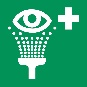 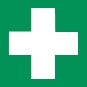 Ruhe bewahren! Personenrettung unter Beachtung der Eigensicherheit durchführen.Benetzte Kleidung (auch Unterkleidung) sofort ausziehen und erst nach desinfizierender Reinigung wiederverwenden.Erste Hilfe leisten, Ersthelfer hinzuziehen – Unfall melden. Bei Bagatellunfällen (Ausfall < 3 Tagen) Eintrag in den Verbandblock vornehmen. Bei Unfällen mit leichten Personenschäden Unfallmeldung ausfüllen ggf. Durchgangsarzt aufsuchen.Bei Unfällen mit schweren Personenschäden unverzüglich den Rettungsdienst rufen!Nach Hautkontakt: Offene Wunde ausspülen, möglichst ausbluten lassen und sofort mit Wund-Desinfektionsmittel einsprühen, Desinfektionsmittel ggf. nachdosieren und nach Vorschrift, mindestens jedoch 30 Minuten, einwirken lassen.Nach Augenkontakt: Mit der Augendusche intensiv spülen. D-Arzt aufsuchen.Nach Verschlucken: Gelangt erregerhaltiges Material in den Mund, sofort ausspucken. D-Arzt aufsuchen.Ruhe bewahren! Personenrettung unter Beachtung der Eigensicherheit durchführen.Benetzte Kleidung (auch Unterkleidung) sofort ausziehen und erst nach desinfizierender Reinigung wiederverwenden.Erste Hilfe leisten, Ersthelfer hinzuziehen – Unfall melden. Bei Bagatellunfällen (Ausfall < 3 Tagen) Eintrag in den Verbandblock vornehmen. Bei Unfällen mit leichten Personenschäden Unfallmeldung ausfüllen ggf. Durchgangsarzt aufsuchen.Bei Unfällen mit schweren Personenschäden unverzüglich den Rettungsdienst rufen!Nach Hautkontakt: Offene Wunde ausspülen, möglichst ausbluten lassen und sofort mit Wund-Desinfektionsmittel einsprühen, Desinfektionsmittel ggf. nachdosieren und nach Vorschrift, mindestens jedoch 30 Minuten, einwirken lassen.Nach Augenkontakt: Mit der Augendusche intensiv spülen. D-Arzt aufsuchen.Nach Verschlucken: Gelangt erregerhaltiges Material in den Mund, sofort ausspucken. D-Arzt aufsuchen.Ruhe bewahren! Personenrettung unter Beachtung der Eigensicherheit durchführen.Benetzte Kleidung (auch Unterkleidung) sofort ausziehen und erst nach desinfizierender Reinigung wiederverwenden.Erste Hilfe leisten, Ersthelfer hinzuziehen – Unfall melden. Bei Bagatellunfällen (Ausfall < 3 Tagen) Eintrag in den Verbandblock vornehmen. Bei Unfällen mit leichten Personenschäden Unfallmeldung ausfüllen ggf. Durchgangsarzt aufsuchen.Bei Unfällen mit schweren Personenschäden unverzüglich den Rettungsdienst rufen!Nach Hautkontakt: Offene Wunde ausspülen, möglichst ausbluten lassen und sofort mit Wund-Desinfektionsmittel einsprühen, Desinfektionsmittel ggf. nachdosieren und nach Vorschrift, mindestens jedoch 30 Minuten, einwirken lassen.Nach Augenkontakt: Mit der Augendusche intensiv spülen. D-Arzt aufsuchen.Nach Verschlucken: Gelangt erregerhaltiges Material in den Mund, sofort ausspucken. D-Arzt aufsuchen.Ruhe bewahren! Personenrettung unter Beachtung der Eigensicherheit durchführen.Benetzte Kleidung (auch Unterkleidung) sofort ausziehen und erst nach desinfizierender Reinigung wiederverwenden.Erste Hilfe leisten, Ersthelfer hinzuziehen – Unfall melden. Bei Bagatellunfällen (Ausfall < 3 Tagen) Eintrag in den Verbandblock vornehmen. Bei Unfällen mit leichten Personenschäden Unfallmeldung ausfüllen ggf. Durchgangsarzt aufsuchen.Bei Unfällen mit schweren Personenschäden unverzüglich den Rettungsdienst rufen!Nach Hautkontakt: Offene Wunde ausspülen, möglichst ausbluten lassen und sofort mit Wund-Desinfektionsmittel einsprühen, Desinfektionsmittel ggf. nachdosieren und nach Vorschrift, mindestens jedoch 30 Minuten, einwirken lassen.Nach Augenkontakt: Mit der Augendusche intensiv spülen. D-Arzt aufsuchen.Nach Verschlucken: Gelangt erregerhaltiges Material in den Mund, sofort ausspucken. D-Arzt aufsuchen.Ruhe bewahren! Personenrettung unter Beachtung der Eigensicherheit durchführen.Benetzte Kleidung (auch Unterkleidung) sofort ausziehen und erst nach desinfizierender Reinigung wiederverwenden.Erste Hilfe leisten, Ersthelfer hinzuziehen – Unfall melden. Bei Bagatellunfällen (Ausfall < 3 Tagen) Eintrag in den Verbandblock vornehmen. Bei Unfällen mit leichten Personenschäden Unfallmeldung ausfüllen ggf. Durchgangsarzt aufsuchen.Bei Unfällen mit schweren Personenschäden unverzüglich den Rettungsdienst rufen!Nach Hautkontakt: Offene Wunde ausspülen, möglichst ausbluten lassen und sofort mit Wund-Desinfektionsmittel einsprühen, Desinfektionsmittel ggf. nachdosieren und nach Vorschrift, mindestens jedoch 30 Minuten, einwirken lassen.Nach Augenkontakt: Mit der Augendusche intensiv spülen. D-Arzt aufsuchen.Nach Verschlucken: Gelangt erregerhaltiges Material in den Mund, sofort ausspucken. D-Arzt aufsuchen.Ruhe bewahren! Personenrettung unter Beachtung der Eigensicherheit durchführen.Benetzte Kleidung (auch Unterkleidung) sofort ausziehen und erst nach desinfizierender Reinigung wiederverwenden.Erste Hilfe leisten, Ersthelfer hinzuziehen – Unfall melden. Bei Bagatellunfällen (Ausfall < 3 Tagen) Eintrag in den Verbandblock vornehmen. Bei Unfällen mit leichten Personenschäden Unfallmeldung ausfüllen ggf. Durchgangsarzt aufsuchen.Bei Unfällen mit schweren Personenschäden unverzüglich den Rettungsdienst rufen!Nach Hautkontakt: Offene Wunde ausspülen, möglichst ausbluten lassen und sofort mit Wund-Desinfektionsmittel einsprühen, Desinfektionsmittel ggf. nachdosieren und nach Vorschrift, mindestens jedoch 30 Minuten, einwirken lassen.Nach Augenkontakt: Mit der Augendusche intensiv spülen. D-Arzt aufsuchen.Nach Verschlucken: Gelangt erregerhaltiges Material in den Mund, sofort ausspucken. D-Arzt aufsuchen.Ruhe bewahren! Personenrettung unter Beachtung der Eigensicherheit durchführen.Benetzte Kleidung (auch Unterkleidung) sofort ausziehen und erst nach desinfizierender Reinigung wiederverwenden.Erste Hilfe leisten, Ersthelfer hinzuziehen – Unfall melden. Bei Bagatellunfällen (Ausfall < 3 Tagen) Eintrag in den Verbandblock vornehmen. Bei Unfällen mit leichten Personenschäden Unfallmeldung ausfüllen ggf. Durchgangsarzt aufsuchen.Bei Unfällen mit schweren Personenschäden unverzüglich den Rettungsdienst rufen!Nach Hautkontakt: Offene Wunde ausspülen, möglichst ausbluten lassen und sofort mit Wund-Desinfektionsmittel einsprühen, Desinfektionsmittel ggf. nachdosieren und nach Vorschrift, mindestens jedoch 30 Minuten, einwirken lassen.Nach Augenkontakt: Mit der Augendusche intensiv spülen. D-Arzt aufsuchen.Nach Verschlucken: Gelangt erregerhaltiges Material in den Mund, sofort ausspucken. D-Arzt aufsuchen.Ruhe bewahren! Personenrettung unter Beachtung der Eigensicherheit durchführen.Benetzte Kleidung (auch Unterkleidung) sofort ausziehen und erst nach desinfizierender Reinigung wiederverwenden.Erste Hilfe leisten, Ersthelfer hinzuziehen – Unfall melden. Bei Bagatellunfällen (Ausfall < 3 Tagen) Eintrag in den Verbandblock vornehmen. Bei Unfällen mit leichten Personenschäden Unfallmeldung ausfüllen ggf. Durchgangsarzt aufsuchen.Bei Unfällen mit schweren Personenschäden unverzüglich den Rettungsdienst rufen!Nach Hautkontakt: Offene Wunde ausspülen, möglichst ausbluten lassen und sofort mit Wund-Desinfektionsmittel einsprühen, Desinfektionsmittel ggf. nachdosieren und nach Vorschrift, mindestens jedoch 30 Minuten, einwirken lassen.Nach Augenkontakt: Mit der Augendusche intensiv spülen. D-Arzt aufsuchen.Nach Verschlucken: Gelangt erregerhaltiges Material in den Mund, sofort ausspucken. D-Arzt aufsuchen.Ruhe bewahren! Personenrettung unter Beachtung der Eigensicherheit durchführen.Benetzte Kleidung (auch Unterkleidung) sofort ausziehen und erst nach desinfizierender Reinigung wiederverwenden.Erste Hilfe leisten, Ersthelfer hinzuziehen – Unfall melden. Bei Bagatellunfällen (Ausfall < 3 Tagen) Eintrag in den Verbandblock vornehmen. Bei Unfällen mit leichten Personenschäden Unfallmeldung ausfüllen ggf. Durchgangsarzt aufsuchen.Bei Unfällen mit schweren Personenschäden unverzüglich den Rettungsdienst rufen!Nach Hautkontakt: Offene Wunde ausspülen, möglichst ausbluten lassen und sofort mit Wund-Desinfektionsmittel einsprühen, Desinfektionsmittel ggf. nachdosieren und nach Vorschrift, mindestens jedoch 30 Minuten, einwirken lassen.Nach Augenkontakt: Mit der Augendusche intensiv spülen. D-Arzt aufsuchen.Nach Verschlucken: Gelangt erregerhaltiges Material in den Mund, sofort ausspucken. D-Arzt aufsuchen.Ruhe bewahren! Personenrettung unter Beachtung der Eigensicherheit durchführen.Benetzte Kleidung (auch Unterkleidung) sofort ausziehen und erst nach desinfizierender Reinigung wiederverwenden.Erste Hilfe leisten, Ersthelfer hinzuziehen – Unfall melden. Bei Bagatellunfällen (Ausfall < 3 Tagen) Eintrag in den Verbandblock vornehmen. Bei Unfällen mit leichten Personenschäden Unfallmeldung ausfüllen ggf. Durchgangsarzt aufsuchen.Bei Unfällen mit schweren Personenschäden unverzüglich den Rettungsdienst rufen!Nach Hautkontakt: Offene Wunde ausspülen, möglichst ausbluten lassen und sofort mit Wund-Desinfektionsmittel einsprühen, Desinfektionsmittel ggf. nachdosieren und nach Vorschrift, mindestens jedoch 30 Minuten, einwirken lassen.Nach Augenkontakt: Mit der Augendusche intensiv spülen. D-Arzt aufsuchen.Nach Verschlucken: Gelangt erregerhaltiges Material in den Mund, sofort ausspucken. D-Arzt aufsuchen.Ruhe bewahren! Personenrettung unter Beachtung der Eigensicherheit durchführen.Benetzte Kleidung (auch Unterkleidung) sofort ausziehen und erst nach desinfizierender Reinigung wiederverwenden.Erste Hilfe leisten, Ersthelfer hinzuziehen – Unfall melden. Bei Bagatellunfällen (Ausfall < 3 Tagen) Eintrag in den Verbandblock vornehmen. Bei Unfällen mit leichten Personenschäden Unfallmeldung ausfüllen ggf. Durchgangsarzt aufsuchen.Bei Unfällen mit schweren Personenschäden unverzüglich den Rettungsdienst rufen!Nach Hautkontakt: Offene Wunde ausspülen, möglichst ausbluten lassen und sofort mit Wund-Desinfektionsmittel einsprühen, Desinfektionsmittel ggf. nachdosieren und nach Vorschrift, mindestens jedoch 30 Minuten, einwirken lassen.Nach Augenkontakt: Mit der Augendusche intensiv spülen. D-Arzt aufsuchen.Nach Verschlucken: Gelangt erregerhaltiges Material in den Mund, sofort ausspucken. D-Arzt aufsuchen.Ruhe bewahren! Personenrettung unter Beachtung der Eigensicherheit durchführen.Benetzte Kleidung (auch Unterkleidung) sofort ausziehen und erst nach desinfizierender Reinigung wiederverwenden.Erste Hilfe leisten, Ersthelfer hinzuziehen – Unfall melden. Bei Bagatellunfällen (Ausfall < 3 Tagen) Eintrag in den Verbandblock vornehmen. Bei Unfällen mit leichten Personenschäden Unfallmeldung ausfüllen ggf. Durchgangsarzt aufsuchen.Bei Unfällen mit schweren Personenschäden unverzüglich den Rettungsdienst rufen!Nach Hautkontakt: Offene Wunde ausspülen, möglichst ausbluten lassen und sofort mit Wund-Desinfektionsmittel einsprühen, Desinfektionsmittel ggf. nachdosieren und nach Vorschrift, mindestens jedoch 30 Minuten, einwirken lassen.Nach Augenkontakt: Mit der Augendusche intensiv spülen. D-Arzt aufsuchen.Nach Verschlucken: Gelangt erregerhaltiges Material in den Mund, sofort ausspucken. D-Arzt aufsuchen.Ruhe bewahren! Personenrettung unter Beachtung der Eigensicherheit durchführen.Benetzte Kleidung (auch Unterkleidung) sofort ausziehen und erst nach desinfizierender Reinigung wiederverwenden.Erste Hilfe leisten, Ersthelfer hinzuziehen – Unfall melden. Bei Bagatellunfällen (Ausfall < 3 Tagen) Eintrag in den Verbandblock vornehmen. Bei Unfällen mit leichten Personenschäden Unfallmeldung ausfüllen ggf. Durchgangsarzt aufsuchen.Bei Unfällen mit schweren Personenschäden unverzüglich den Rettungsdienst rufen!Nach Hautkontakt: Offene Wunde ausspülen, möglichst ausbluten lassen und sofort mit Wund-Desinfektionsmittel einsprühen, Desinfektionsmittel ggf. nachdosieren und nach Vorschrift, mindestens jedoch 30 Minuten, einwirken lassen.Nach Augenkontakt: Mit der Augendusche intensiv spülen. D-Arzt aufsuchen.Nach Verschlucken: Gelangt erregerhaltiges Material in den Mund, sofort ausspucken. D-Arzt aufsuchen.Ruhe bewahren! Personenrettung unter Beachtung der Eigensicherheit durchführen.Benetzte Kleidung (auch Unterkleidung) sofort ausziehen und erst nach desinfizierender Reinigung wiederverwenden.Erste Hilfe leisten, Ersthelfer hinzuziehen – Unfall melden. Bei Bagatellunfällen (Ausfall < 3 Tagen) Eintrag in den Verbandblock vornehmen. Bei Unfällen mit leichten Personenschäden Unfallmeldung ausfüllen ggf. Durchgangsarzt aufsuchen.Bei Unfällen mit schweren Personenschäden unverzüglich den Rettungsdienst rufen!Nach Hautkontakt: Offene Wunde ausspülen, möglichst ausbluten lassen und sofort mit Wund-Desinfektionsmittel einsprühen, Desinfektionsmittel ggf. nachdosieren und nach Vorschrift, mindestens jedoch 30 Minuten, einwirken lassen.Nach Augenkontakt: Mit der Augendusche intensiv spülen. D-Arzt aufsuchen.Nach Verschlucken: Gelangt erregerhaltiges Material in den Mund, sofort ausspucken. D-Arzt aufsuchen.Ruhe bewahren! Personenrettung unter Beachtung der Eigensicherheit durchführen.Benetzte Kleidung (auch Unterkleidung) sofort ausziehen und erst nach desinfizierender Reinigung wiederverwenden.Erste Hilfe leisten, Ersthelfer hinzuziehen – Unfall melden. Bei Bagatellunfällen (Ausfall < 3 Tagen) Eintrag in den Verbandblock vornehmen. Bei Unfällen mit leichten Personenschäden Unfallmeldung ausfüllen ggf. Durchgangsarzt aufsuchen.Bei Unfällen mit schweren Personenschäden unverzüglich den Rettungsdienst rufen!Nach Hautkontakt: Offene Wunde ausspülen, möglichst ausbluten lassen und sofort mit Wund-Desinfektionsmittel einsprühen, Desinfektionsmittel ggf. nachdosieren und nach Vorschrift, mindestens jedoch 30 Minuten, einwirken lassen.Nach Augenkontakt: Mit der Augendusche intensiv spülen. D-Arzt aufsuchen.Nach Verschlucken: Gelangt erregerhaltiges Material in den Mund, sofort ausspucken. D-Arzt aufsuchen.xxxxxxxxxxxxxxxxxxxxxxxxxxxDIN 13157 / DIN 13169 anpassen!DIN 13157 / DIN 13169 anpassen!DIN 13157 / DIN 13169 anpassen!DIN 13157 / DIN 13169 anpassen!xxxxxxxxx Medical Airport Service GmbH Medical Airport Service GmbH Medical Airport Service GmbH Medical Airport Service GmbH Medical Airport Service GmbH Medical Airport Service GmbH Medical Airport Service GmbH Medical Airport Service GmbH19300 oder 0641-495533019300 oder 0641-495533019300 oder 0641-4955330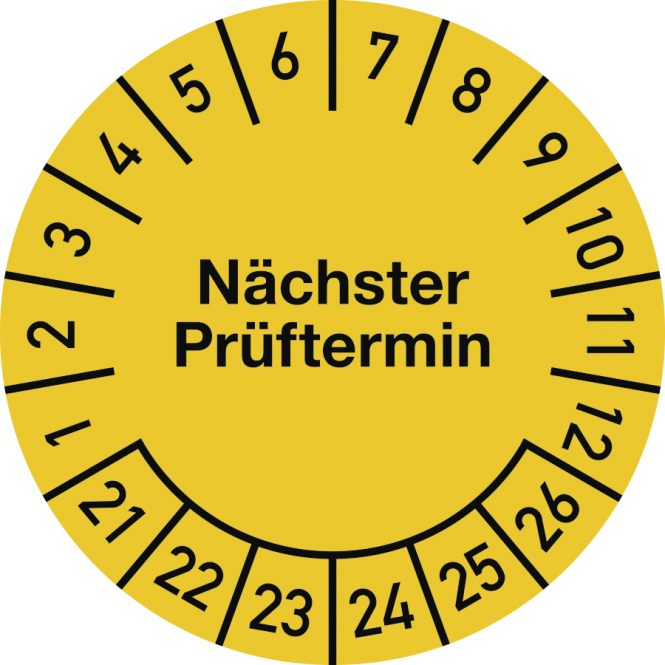 Nicht in Kanalisation/ Umwelt gelangen lassen.Entsorgung gemäß Umgangsgenehmigung (BiostoffV/TRBA, GenTG/GenTSV, IfSG, TierSEV, TNP Recht).Bei Bedarf ergänzen, ansonsten Zeile bitte löschenNicht in Kanalisation/ Umwelt gelangen lassen.Entsorgung gemäß Umgangsgenehmigung (BiostoffV/TRBA, GenTG/GenTSV, IfSG, TierSEV, TNP Recht).Bei Bedarf ergänzen, ansonsten Zeile bitte löschenNicht in Kanalisation/ Umwelt gelangen lassen.Entsorgung gemäß Umgangsgenehmigung (BiostoffV/TRBA, GenTG/GenTSV, IfSG, TierSEV, TNP Recht).Bei Bedarf ergänzen, ansonsten Zeile bitte löschenNicht in Kanalisation/ Umwelt gelangen lassen.Entsorgung gemäß Umgangsgenehmigung (BiostoffV/TRBA, GenTG/GenTSV, IfSG, TierSEV, TNP Recht).Bei Bedarf ergänzen, ansonsten Zeile bitte löschenNicht in Kanalisation/ Umwelt gelangen lassen.Entsorgung gemäß Umgangsgenehmigung (BiostoffV/TRBA, GenTG/GenTSV, IfSG, TierSEV, TNP Recht).Bei Bedarf ergänzen, ansonsten Zeile bitte löschenNicht in Kanalisation/ Umwelt gelangen lassen.Entsorgung gemäß Umgangsgenehmigung (BiostoffV/TRBA, GenTG/GenTSV, IfSG, TierSEV, TNP Recht).Bei Bedarf ergänzen, ansonsten Zeile bitte löschenNicht in Kanalisation/ Umwelt gelangen lassen.Entsorgung gemäß Umgangsgenehmigung (BiostoffV/TRBA, GenTG/GenTSV, IfSG, TierSEV, TNP Recht).Bei Bedarf ergänzen, ansonsten Zeile bitte löschenNicht in Kanalisation/ Umwelt gelangen lassen.Entsorgung gemäß Umgangsgenehmigung (BiostoffV/TRBA, GenTG/GenTSV, IfSG, TierSEV, TNP Recht).Bei Bedarf ergänzen, ansonsten Zeile bitte löschenNicht in Kanalisation/ Umwelt gelangen lassen.Entsorgung gemäß Umgangsgenehmigung (BiostoffV/TRBA, GenTG/GenTSV, IfSG, TierSEV, TNP Recht).Bei Bedarf ergänzen, ansonsten Zeile bitte löschenNicht in Kanalisation/ Umwelt gelangen lassen.Entsorgung gemäß Umgangsgenehmigung (BiostoffV/TRBA, GenTG/GenTSV, IfSG, TierSEV, TNP Recht).Bei Bedarf ergänzen, ansonsten Zeile bitte löschenNicht in Kanalisation/ Umwelt gelangen lassen.Entsorgung gemäß Umgangsgenehmigung (BiostoffV/TRBA, GenTG/GenTSV, IfSG, TierSEV, TNP Recht).Bei Bedarf ergänzen, ansonsten Zeile bitte löschenNicht in Kanalisation/ Umwelt gelangen lassen.Entsorgung gemäß Umgangsgenehmigung (BiostoffV/TRBA, GenTG/GenTSV, IfSG, TierSEV, TNP Recht).Bei Bedarf ergänzen, ansonsten Zeile bitte löschenNicht in Kanalisation/ Umwelt gelangen lassen.Entsorgung gemäß Umgangsgenehmigung (BiostoffV/TRBA, GenTG/GenTSV, IfSG, TierSEV, TNP Recht).Bei Bedarf ergänzen, ansonsten Zeile bitte löschenNicht in Kanalisation/ Umwelt gelangen lassen.Entsorgung gemäß Umgangsgenehmigung (BiostoffV/TRBA, GenTG/GenTSV, IfSG, TierSEV, TNP Recht).Bei Bedarf ergänzen, ansonsten Zeile bitte löschenNicht in Kanalisation/ Umwelt gelangen lassen.Entsorgung gemäß Umgangsgenehmigung (BiostoffV/TRBA, GenTG/GenTSV, IfSG, TierSEV, TNP Recht).Bei Bedarf ergänzen, ansonsten Zeile bitte löschenW001W002W003W004W005W006W007W008W009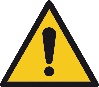 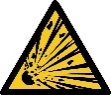 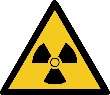 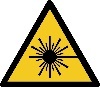 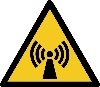 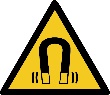 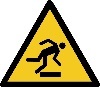 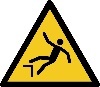 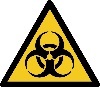 Allgemeines WarnzeichenWarnung vor explosionsgefährlichen StoffenWarnung vor radioaktiven StoffenWarnung vor LaserstrahlWarnung vor nicht ionisierender StrahlungWarnung vor magnetisch-em FeldWarnung vor Hindernissen am BodenWarnung vor AbsturzgefahrWarnung vor Biogefähr-dungW010W011W012W014W015W016W017W018W019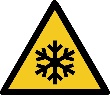 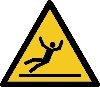 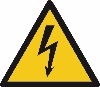 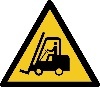 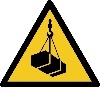 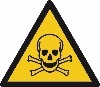 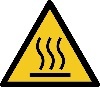 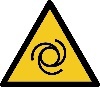 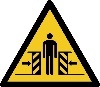 Warnung vor niedriger Temperatur und FrostWarnung vor RutschgefahrWarnung vor elektrischer SpannungWarnung vor FlurförderzeugenWarnung vor schwebender LastWarnung vor giftigen StoffenWarnung vor heißer OberflächeWarnung vor automa-tischem AnlaufWarnung vor Quetsch-gefahrW021W023W024W025W026W027W028W029D-W021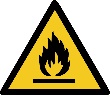 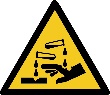 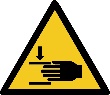 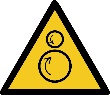 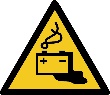 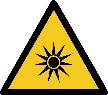 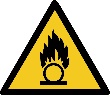 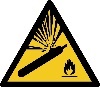 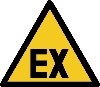 Warnung vor feuergefähr-lichenWarnung vor ätzenden StoffenWarnung vor Handver-letzungenWarnung vor gegenläufig-en RollenWarnung vor Gefahren durch das Aufladen von BatterienWarnung vor optischer StrahlungWarnung vor brandfördernden StoffenWarnung vor GasflaschenWarnung vor explosions-fähiger Atmosphäre.D-P006D-P022 P001P002P003P004P005P007P010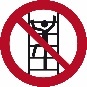 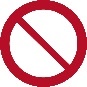 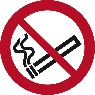 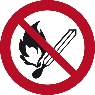 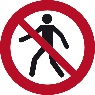 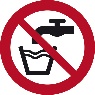 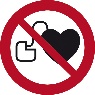 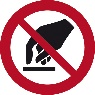 Zutritt für Unbefugte verbotenBesteigen für Unbefugte verbotenAllgemeines VerbotszeichenRauchen verbotenKeine offene FlammeFür Fußgänger verbotenKein TrinkwasserKein Zutritt für Personen mit HerzschrittmachernBerühren verbotenP011P012P013P014P015P016P20P021P022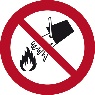 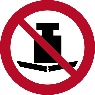 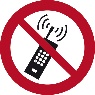 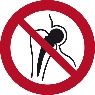 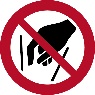 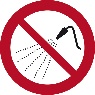 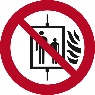 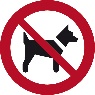 Mit Wasser löschen verbotenkeine schwere LastEingeschaltete Mobiltelefone verbotenKein Zutritt für Personen mit ImplantatenHinweinfassen verbotenMit Wasser spritzen verbotenAufzug im Brandfall nicht benutzenMitführen von Hunden verbotenEssen und Trinken verbotenP023P024P027P028P031WSP001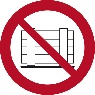 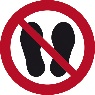 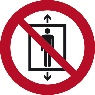 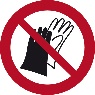 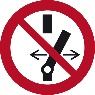 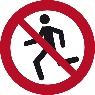 Abstellen oder Lagern verbotenBetreten der Fläche verbotenPersonenbeförderung verbotenBenutzen von Handschuhen verbotenSchalten verbotenLaufen verbotenGHS01GHS02GHS03GHS04GHS05GHS06GHS07GHS08GHS09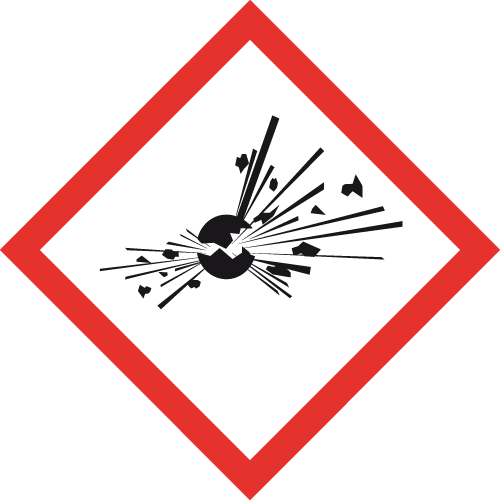 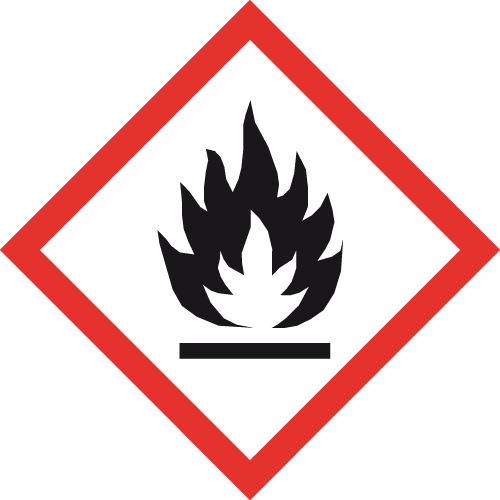 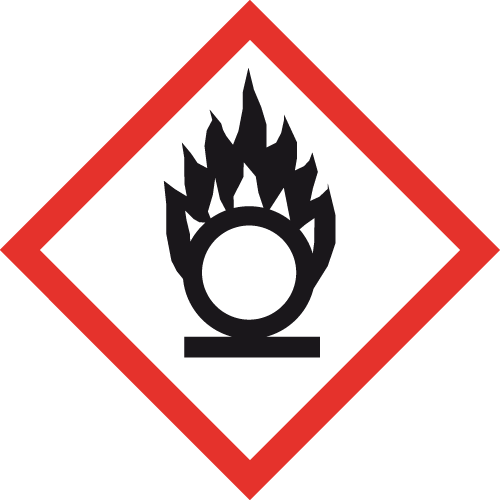 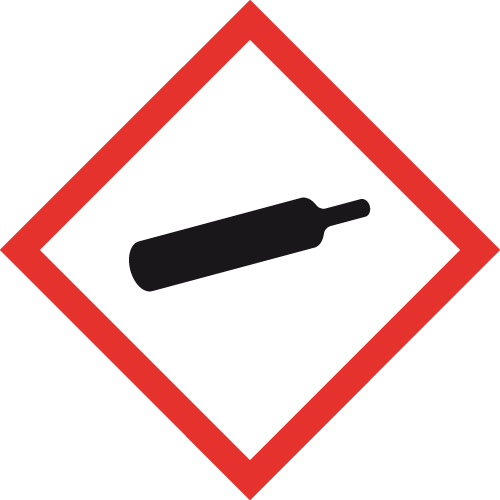 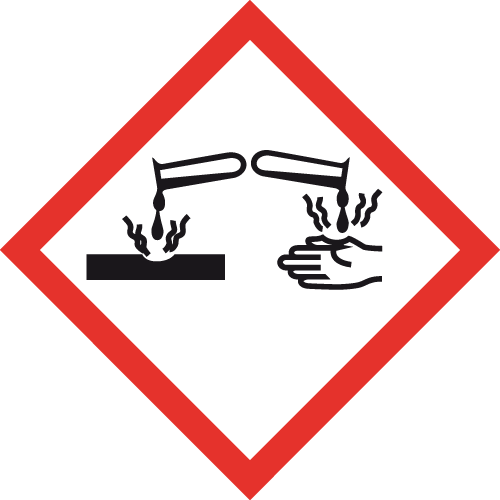 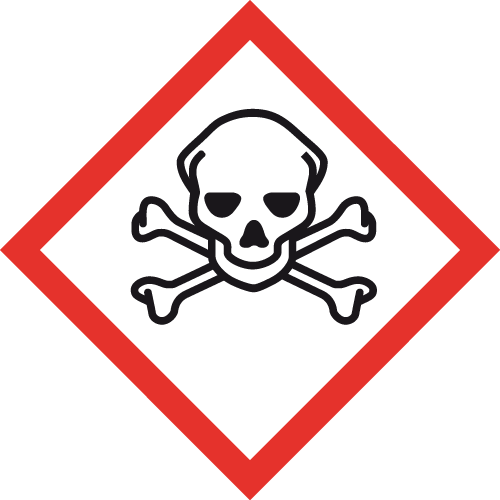 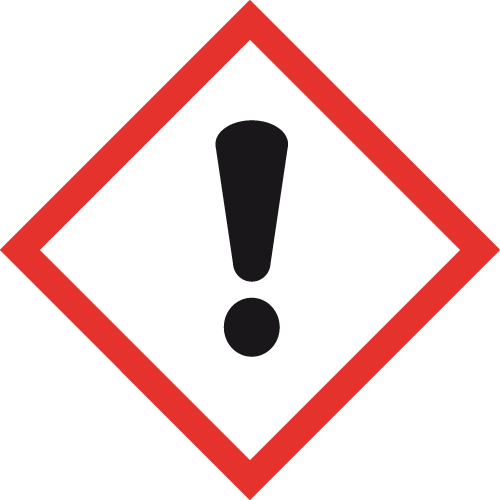 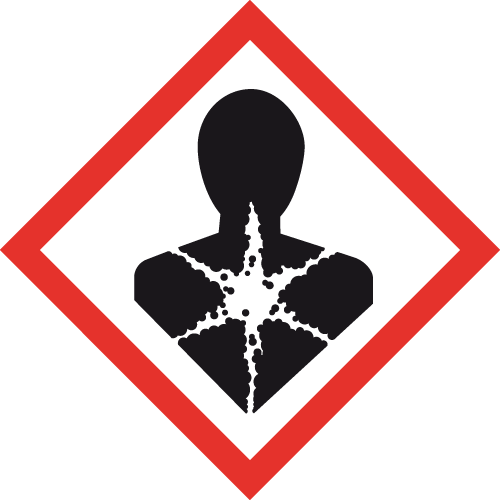 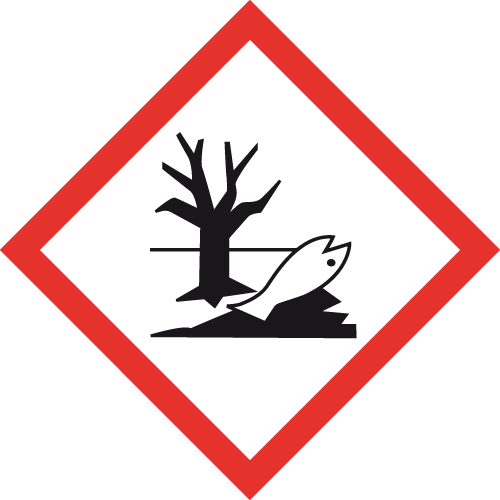 Explodieren-de BombeFlammeFlamme über KreisGasflascheÄtzwirkungTotenkopf mit gekreuzten KnochenAusrufe-zeichenGesundheits-gefahrUmweltM001M003M004M008M009M010M011M012M013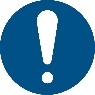 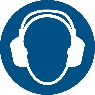 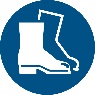 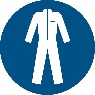 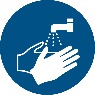 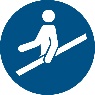 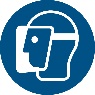 Allgemeines Gebots-zeichenGehörschutz benutzenAugenschutz benutzenFußschutz benutzenFußschutz benutzenSchutz-kleidung benutzenHände waschenHandlauf benutzenGesichts-schutz benutzenM014M015M017M018M020M021M022M023M024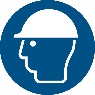 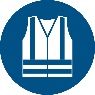 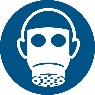 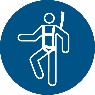 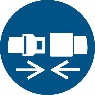 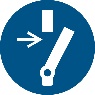 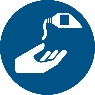 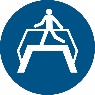 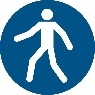 Kopfschutz benutzenWarnweste benutzenAtemschutz benutzenAuffanggurt benutzenRückhalte-system benutzenVor Wartung oder Reparatur freischaltenHautschutz-mittel benutzenÜbergang benutzenFußgänger-weg benutzenM026WSM001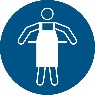 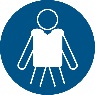 Schutz-schürze benutzenRettungs-weste benutzenE002E002D-E019E001E002E003E004E007E009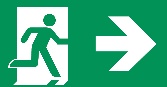 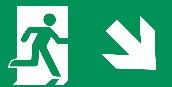 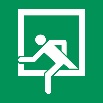 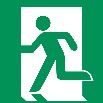 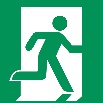 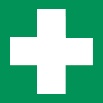 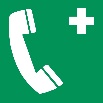 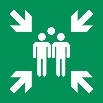 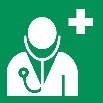 NotausgangNotausgangNotausstiegNotausgang linksNotausgang rechtsErste HilfeNotruftelefonSammelstelleArztE010E011E012E013E016E017RichtungspfeilRichtungspfeilWSE 001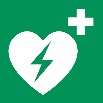 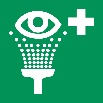 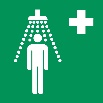 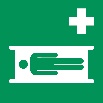 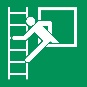 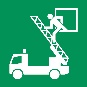 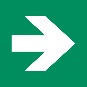 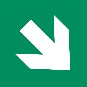 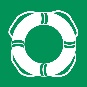 AEDAugenspül-einrichtungNotduscheKrankentrageNotausstieg mit FluchtleiterRettungsausstiegRettungspfeil rechtsRettungspfeil rechts untenÖffentliche RettungsausrüstungF001F002F003F004F005F006RichtungspfeilRichtungspfeil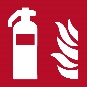 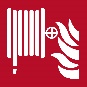 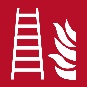 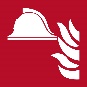 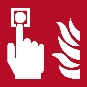 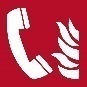 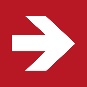 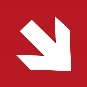 FeuerlöscherLöschschlauchFeuerleiterMittel und Geräte zur Brandschutz-bekämpfungBrandmelderBrandmelde-telefonRichtungspfeil rechtsRichtungspfeil rechts unten001002003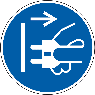 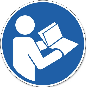 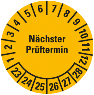 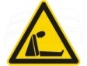 Stecker ziehenBedienungs-anleitung lesenPrüfplakette